LESSON DEVELOPMENT TWO WEATHER RECORDS 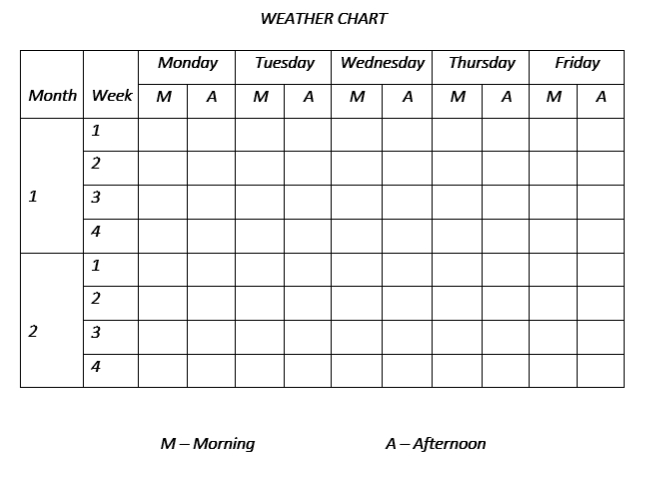 STAGE/TIMETEACHER’S ACTIVITIESLEARNER'S ACTIVITIES – MIND/HANDS ONLEARNING POINTSStep 1Introduction (5 minutes)Ask the pupils to remind you about the different types of weather we have.Ask them what kind of weather is represented  by  the  symbol.Expected response – Rain, wind, sunshine, etc.Heavy rain, full sun, etc. Linking the Previous knowledge to the new lesson Step 2 Development (5 minutes) Grouping1. Groups the learners into four groups – A, B, C, and D. 2. Guide the learners to choose a leader and secretary for your group. 3. Gives each group learning materials –  A ruler and a pen. Weather charts and symbols. 1. Belong to a group. 2. Choose their leader and secretary. 3. Received learning materials for their group. Learner’s group, leader and secretary confirmed.Step 3 Development(10 minutes)Lead the pupils outside the classroom to the field or available open space and discuss with them the content of weather chart for record purposes. 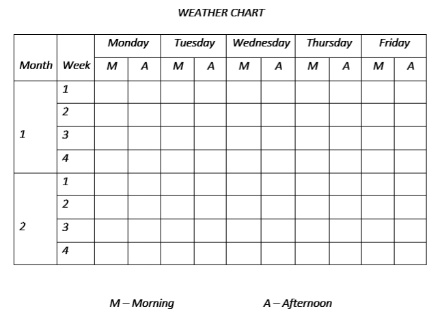  Weather chart Step 4Development(10 minutes)For the next two months, guide the groups to use the weather symbols to record the weather in the morning and afternoon. Add more features to the initial weather symbols to cover the likely weather.Groups discussion  Groups work Step 5DevelopmentThe lesson will be concluded after the chart is completed. Step 6Conclusion(10 minutes)To conclude the lesson, the teacher revises the entire lesson and ask the key questions.     The learners listen, ask and answer questions.Lesson Evaluation and Conclusion 